ASSIGNMENT NO.- 10[Ch-8(Application of Integrals)]Class -XII1.  Find the area enclosed by the curve                                                     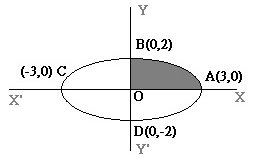 2.  Find the area of the region enclosed by the parabola  and the line                                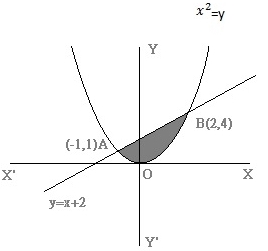 3.  Find the area of the minor segment of  the circle  cut off by the line  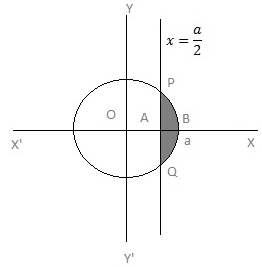 4.  Using the method if integration ,find the area of triangle ABC,coordinates of whose vertices are         and 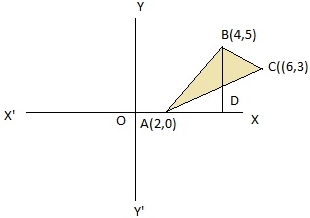 5.  .  Using the method if integration ,find the area of triangle ABC,coordinates of whose vertices are          and 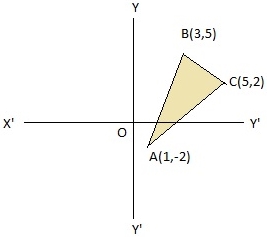 6.  Find the area of the region bounded by the parabolas   and   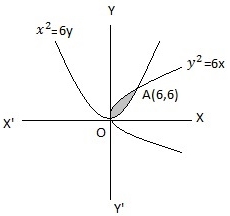 7.  Find the area enclosed between the curves  and .  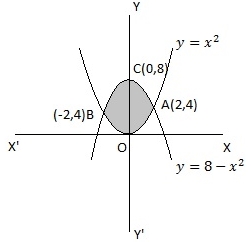 8.  Find the area of the region bounded by the curves  and   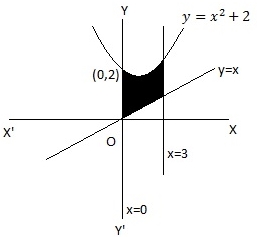 9.  Using integration,find the area of the region bounded by the triangle whose vertices are        and    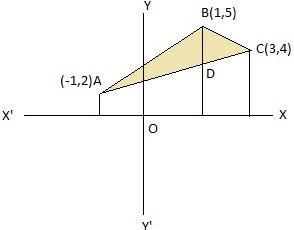 10.  A farmer has a field in the form of a parabola He has planted trees in the exterior to the        region bounded by the curve  and left the remaining part for children to play.Find the       area of the ground,where children can play.      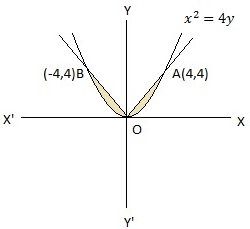 